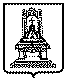 ПРАВИТЕЛЬСТВОТВЕРСКОЙ ОБЛАСТИР А С П О Р Я Ж Е Н И ЕО внедрении Всероссийскогофизкультурно-спортивного комплекса
«Готов к труду и обороне» (ГТО) на территории Тверской областиВ целях реализации на территории Тверской области комплекса мер по внедрению Всероссийского физкультурно-спортивного комплекса «Готов к труду и обороне» (ГТО):1.	Утвердить Порядок внедрения Всероссийского физкультурно-спортивного комплекса «Готов к труду и обороне» (ГТО) на территории Тверской области (прилагается); 2.	Комитету по физической культуре и спорту Тверской области внести изменения в Устав Государственного бюджетного учреждения Тверской области Центр спортивной подготовки «Школа высшего спортивного мастерства», закрепив за ним функции Регионального центра Всероссийского физкультурно-спортивного комплекса «Готов к труду и обороне» (ГТО). 3.	Министерству образования Тверской области внести изменения в Устав Государственного бюджетного образовательного учреждения дополнительного образования детей «Областная детско-юношеская спортивная школа», закрепив за ним функции Регионального методического центра Всероссийского физкультурно-спортивного комплекса «Готов к труду и обороне» (ГТО). 4.	Рекомендовать главам муниципальных районов и городских округов Тверской области создать в муниципальных образованиях Тверской области муниципальные центры тестирования по выполнению видов испытаний (тестов) нормативов, требований к оценке уровня знаний и умений в области физической культуры и спорта в рамках Всероссийского физкультурно-спортивного комплекса «Готов к труду и обороне» (ГТО).5.	Контроль за исполнением настоящего распоряжения возложить             на заместителя Председателя Правительства Тверской области
Вержбицкую С.В. Отчет об исполнении распоряжения представить в срок до 01.01.2016. 6.	Настоящее распоряжение вступает в силу со дня его подписания и подлежит официальному опубликованию.Губернатор области                                                                           А.В. Шевелев 29.09.2015№ 484-рп        г. Тверь